 1400110 – Laboratório de Física da Terra e do Universo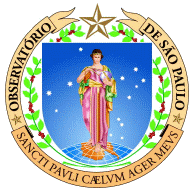 Experimento de Geofísica No. 03                                                       Data:01/11/2019Nome: __________________________________________________________Nº USP___________________GravidadeRoteiro Preparatório para o experimento e questões relacionadas com o tema Gravidade.1.Qual limitação do ângulo de oscilação deverá ser imposta na realização do experimento?__________________________________________________________________________________________________________________________________________________________________________________2. Qual a fórmula utilizada para encontrar a aceleração da gravidade? E a sua unidade? Apresente a fórmula e descreva os seus parâmetros.__________________________________________________________________________________________________________________________________________________________________________________3. Quais materiais serão utilizados no experimento?__________________________________________________________________________________________________________________________________________________________________________________